南京信息工程大学研究生导师招生资格审核系统使用说明网址：http://web.nuist.edu.cn/YJSB/new/index.asp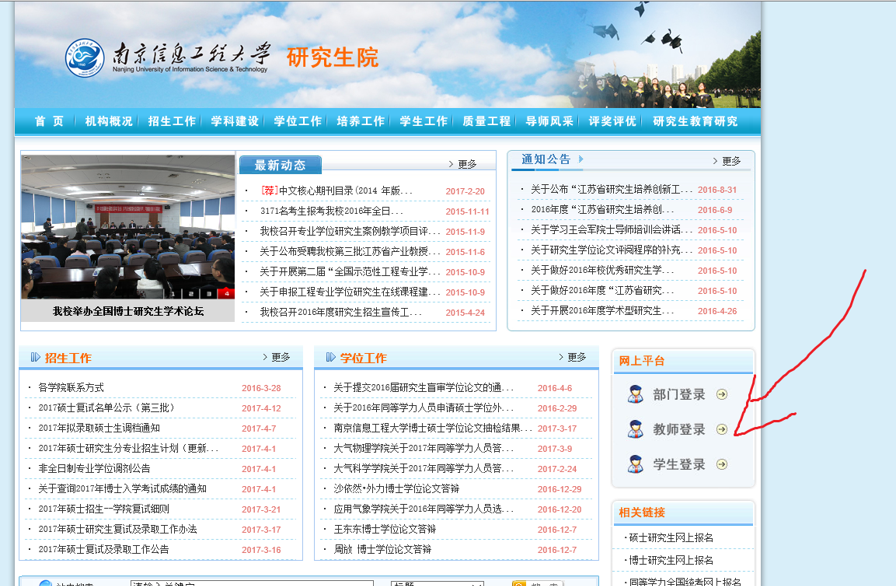 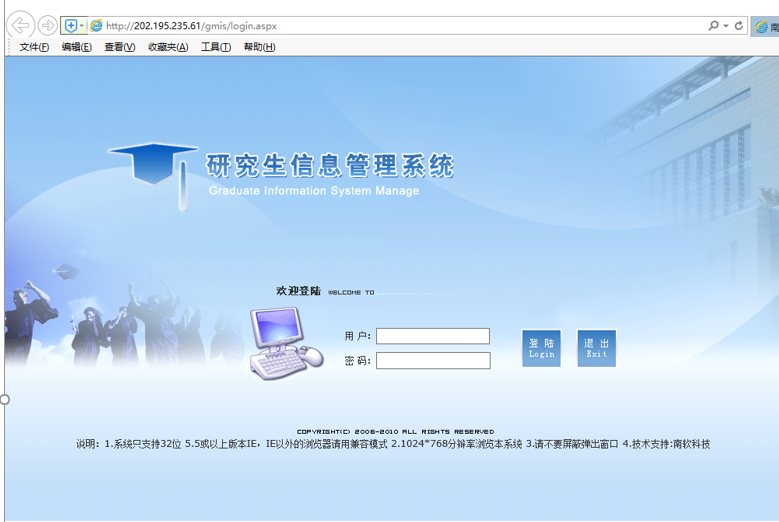 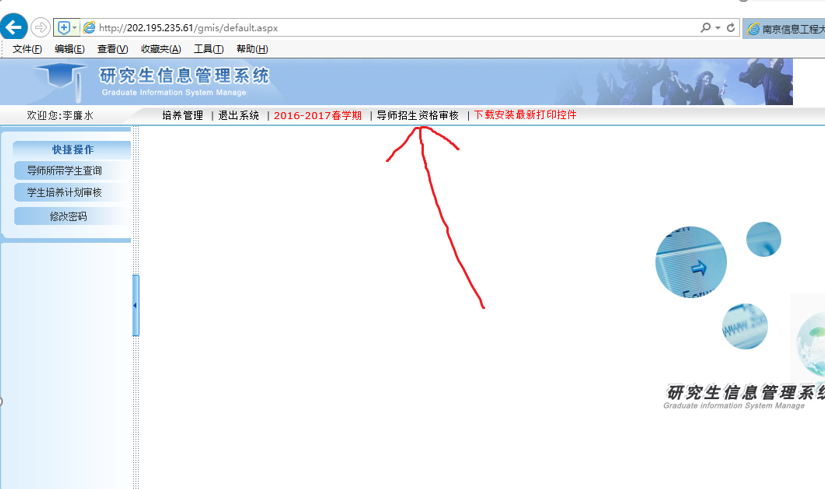 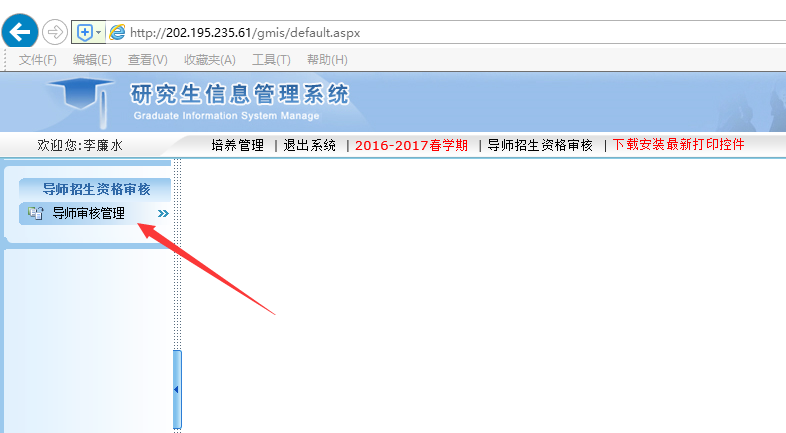 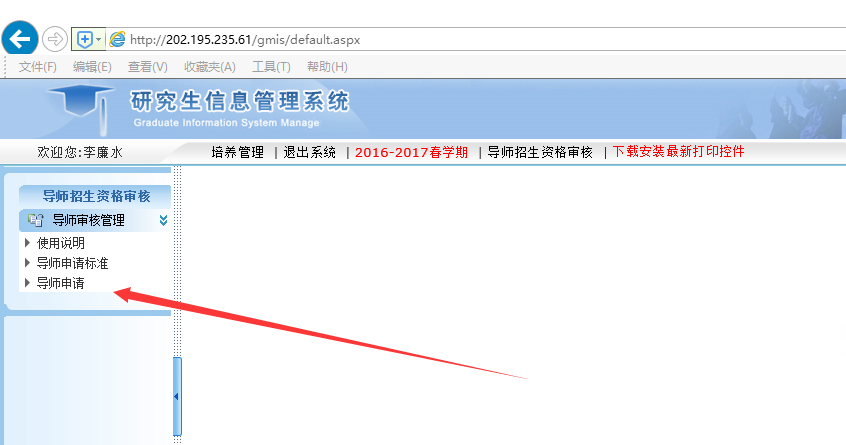 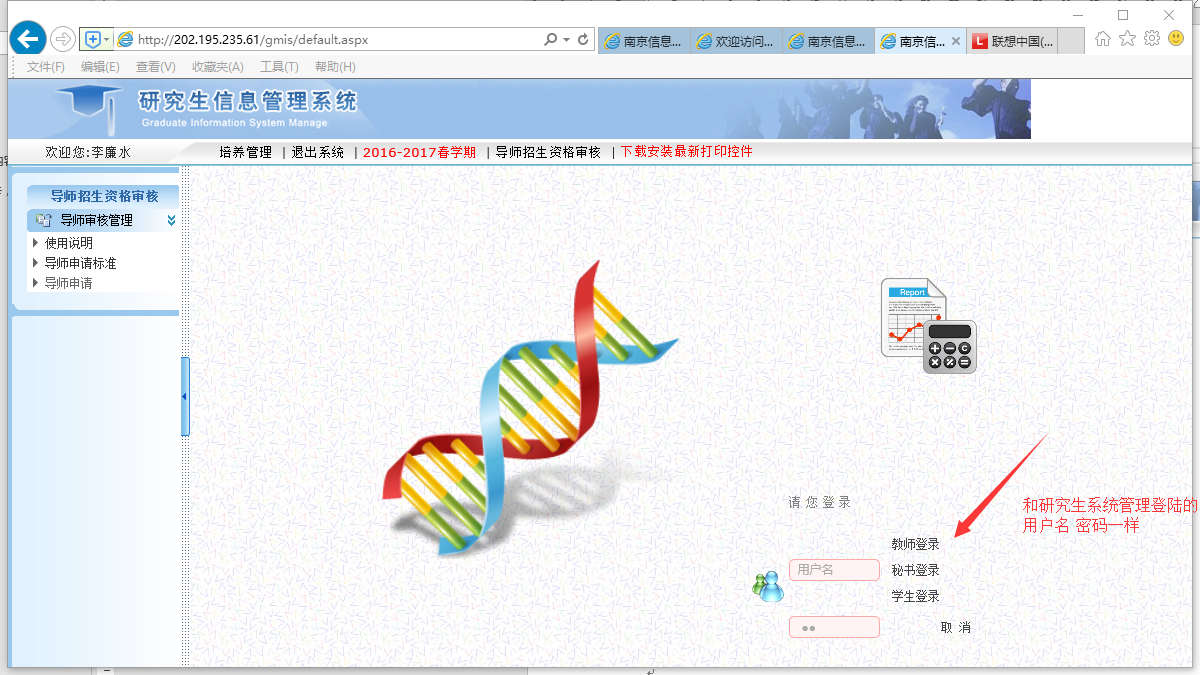 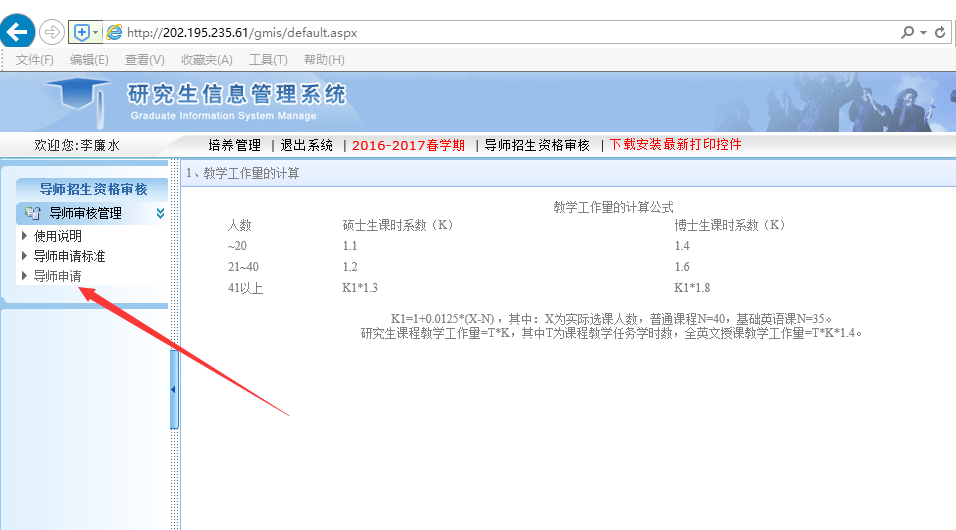 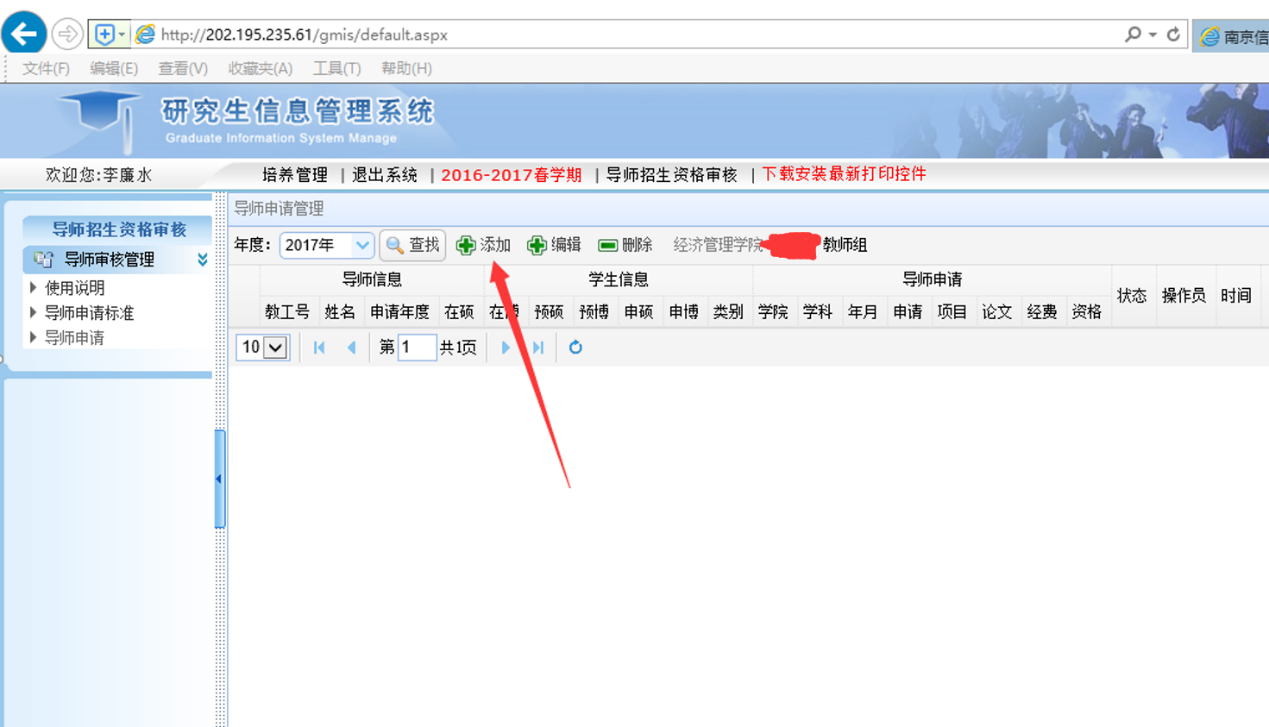 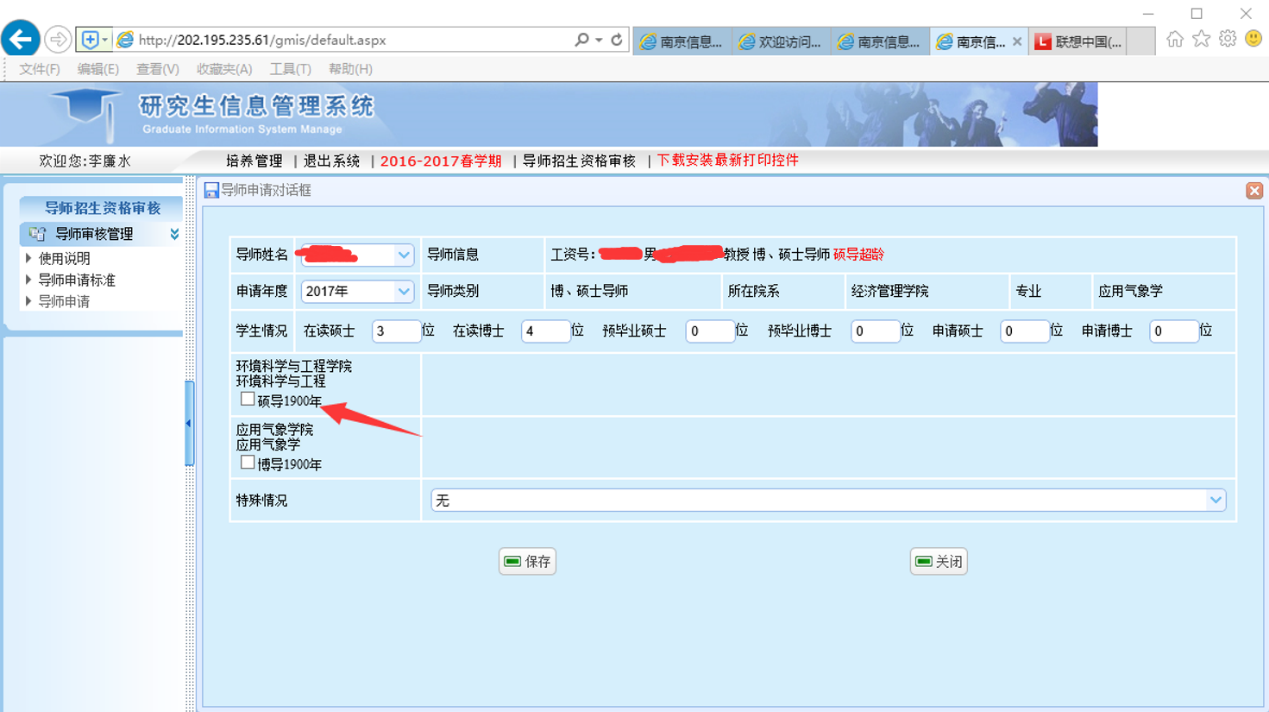 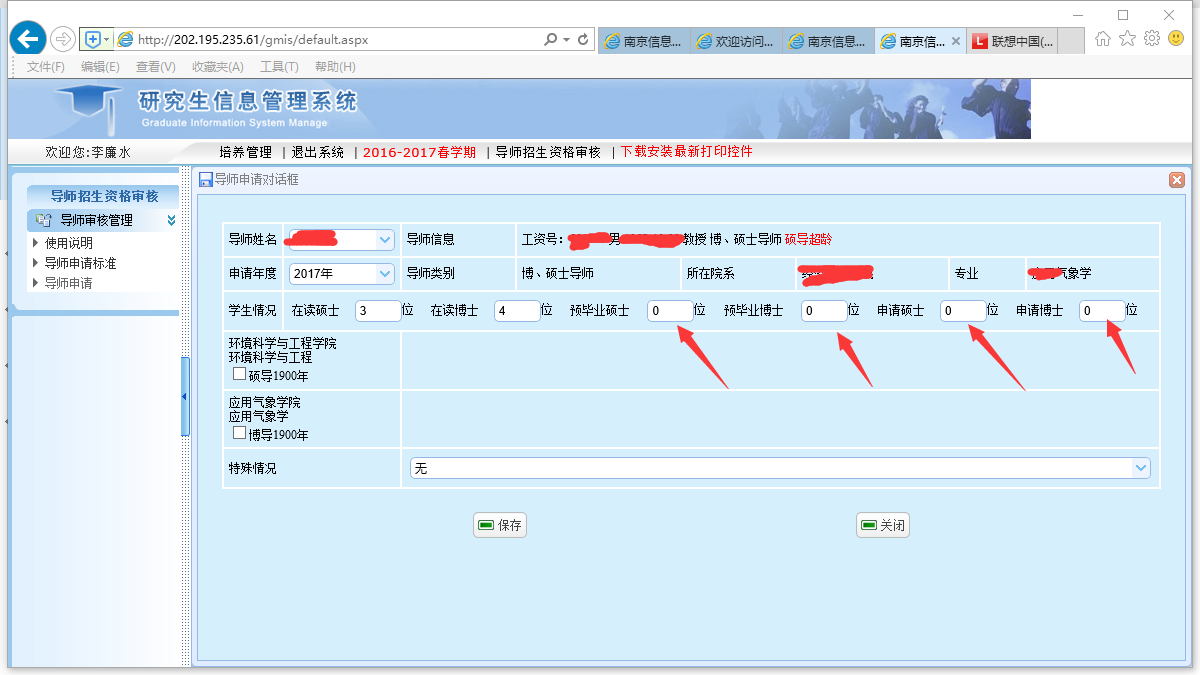 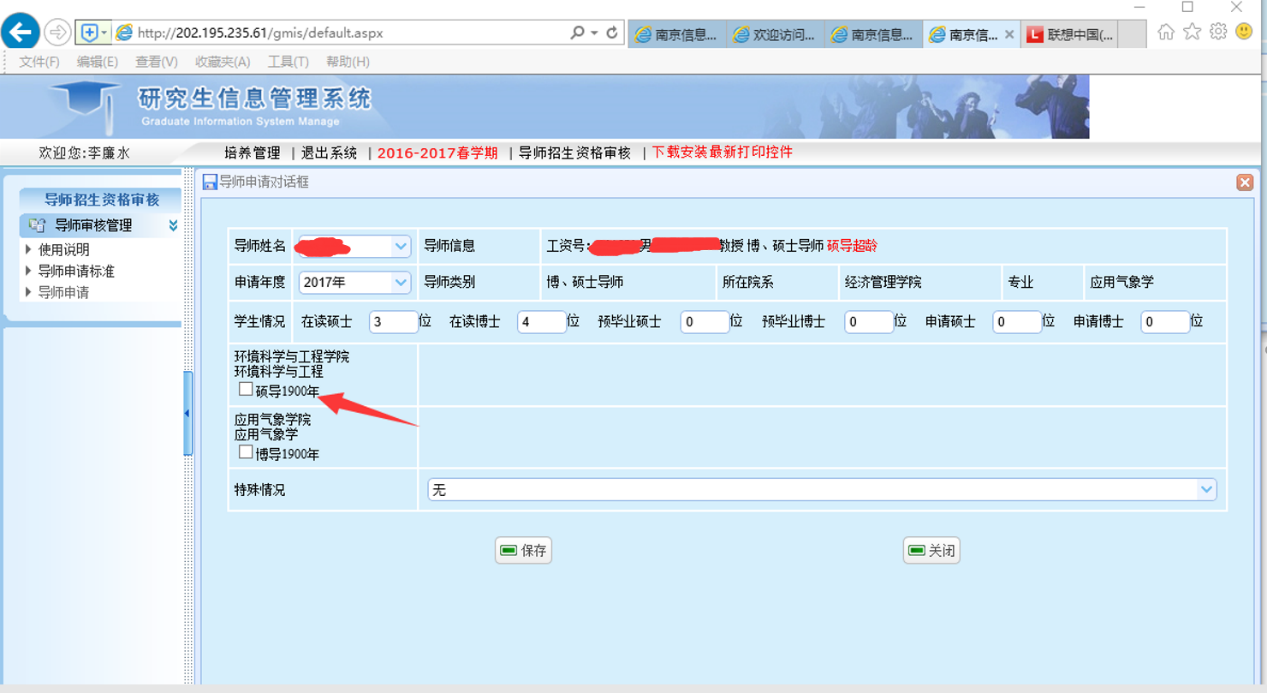 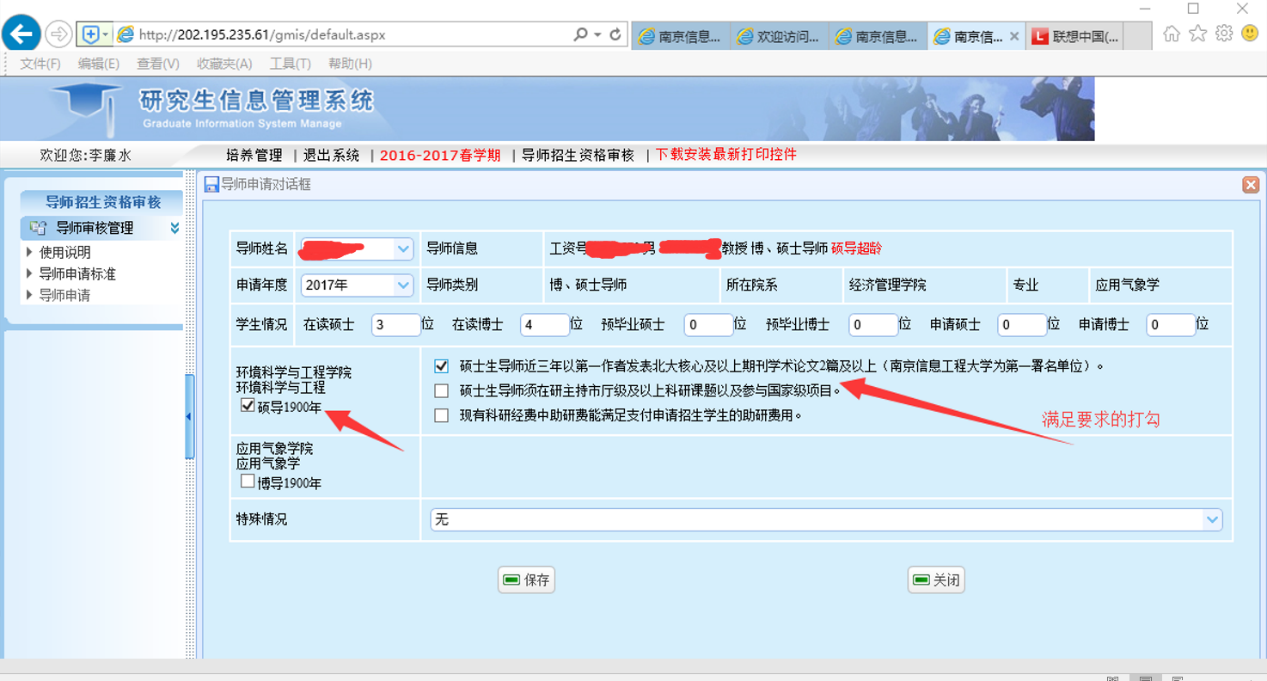 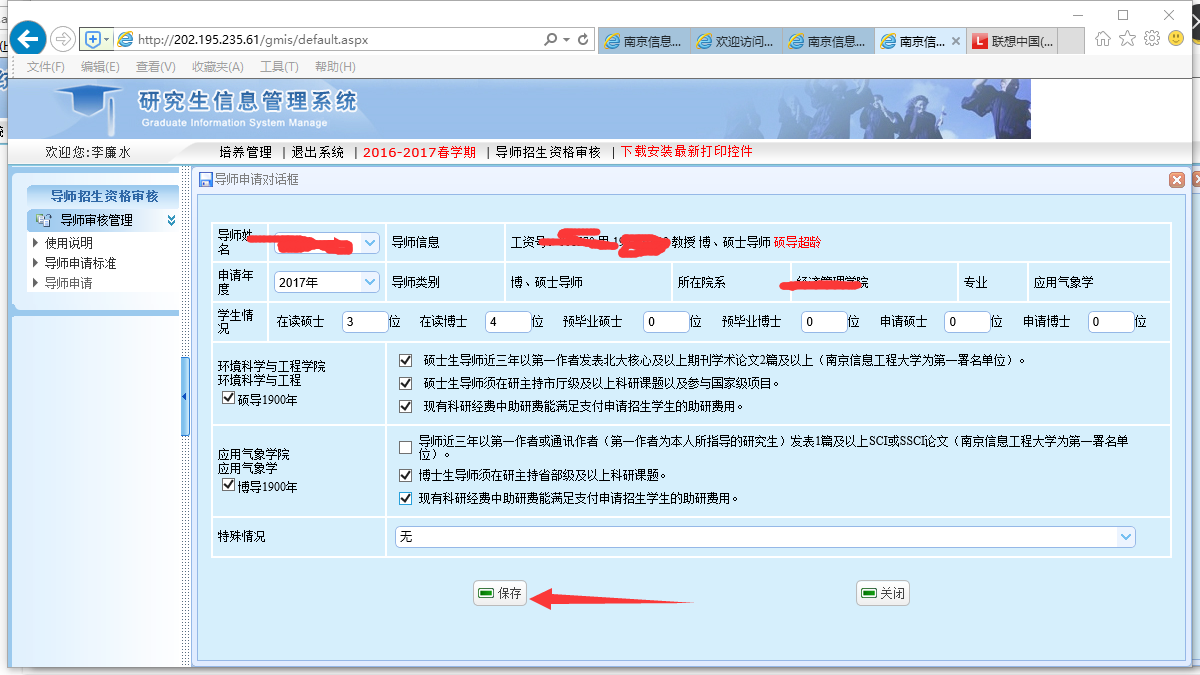 如果是自己申请完后，再帮别的导师申请，一定要关闭所有浏览器后，再打开浏览器，进入系统。